Supplementary InformationText A. Transmission Model We use a previously published malaria transmission model that incorporates the full dynamics of Plasmodium falciparum transmission between human and vector hosts. The model is similar to that presented in Griffin et al. 2016 [1] with some recent modification to the LLIN/IRS model as detailed here. For completeness, in the following sections we give the full model details and all parameters used in this analysis. The model has previously been extensively fitted to data on the relationship between vector density, EIR, parasite prevalence, uncomplicated malaria, severe disease and death [1–5]. Text B. The Human ComponentIndividuals begin life susceptible to infection (S). New-born individuals possess a level of maternally-inherited immunity that decays over the first six months of their lives.  Throughout their life, individuals are exposed to infectious bites from the mosquito vector. The hazard of infection is determined by the force of infection acting on individual i,. This force of infection is determined by the individual’s level of pre-erythrocytic immunity, biting rate and the mosquito population size and level of infectivity. Following a latent period , infected individuals may either develop clinical disease or asymptomatic infection (moving to infection state A). The outcome of infection is determined by the individual’s probability of acquiring clinical disease  which is dependent on their level of clinical immunity. Individuals who develop clinical disease be successfully treated (with a fixed probability ), moving to infection state T, or will not seek treatment (with probability ) moving to infection state D. Treated individuals then recover from infection at rate  and return to the susceptible infection state S. However, they retain a degree of drug-dependent partial protection from reinfection (modelled as a Weibull survivorship curve) which wanes over time [6]. Individuals not receiving treatment recover to the asymptomatic infection state (A) at rate.  As parasite density is controlled, asymptomatic individuals progress to the subpatent infection state (U) with rate, before naturally clearing infection, returning to susceptible (S) with rate. Superinfection is included with all individuals in states D, A and U remaining susceptible to re-infection. If this occurs, the individuals move into infection states D, T or A in the same process described above.  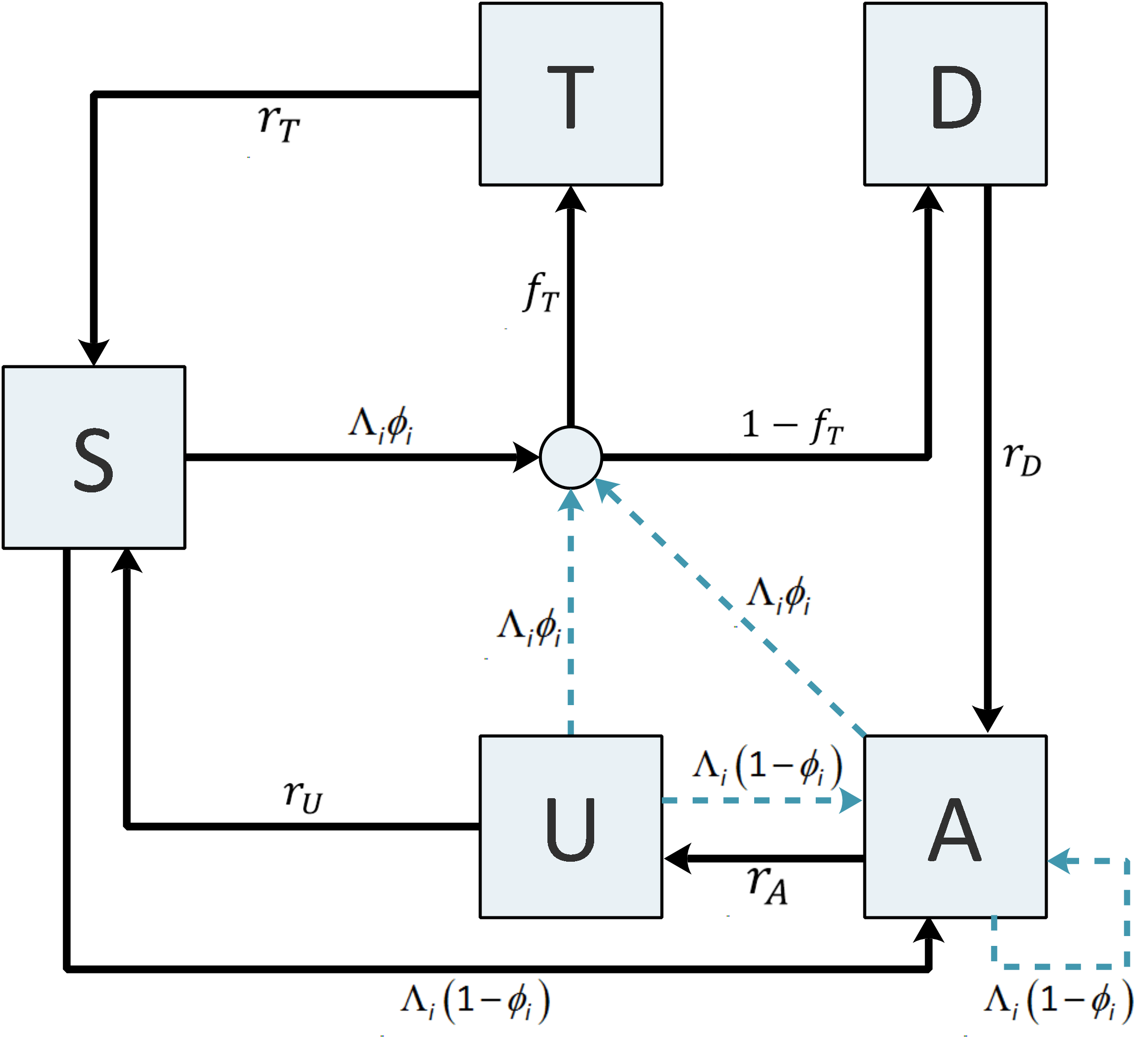 Figure A. Illustration of the progression between human infection states. States are shown in boxes and state transitions by arrows with associated hazard rates. The circle represents the treatment node. Superinfection is indicated by dashed blue arrows. S = susceptible, D = clinical disease, T = successfully treated disease, A = asymptomatic patent infection, U = asymptomatic subpatent infection. Death from natural causes is modelled using national life-tables [7], with individuals removed from the population at age-specific rates to match the required age distribution. Malaria-associated deaths are tracked separately (see Section 1.1.4). When an individual dies they are replaced with a new-born individual with the same heterogeneity level in exposure to infection so that the population size in the simulation remains constant. The infection progression pathway is illustrated in Fig. A.The rates associated with the state transitions are summarised in Table A. Table A: The rates associated with transitions between infection states for the human model. * Treated individuals experience a period of drug-dependent partial protection from reinfection.Text C. Biting Rate Individuals are assigned a unique biting rate which is the product of their relative age-dependent biting rate, , which, for age a, is defined as:where  and  are parameters that determine the relationship between age (i.e. body size) and biting rate and is a normalising constant for the biting rate with age:where  is the cross-sectional human population age distribution. The relative biting rate is drawn from a Log-normal distribution with a mean of 1: 		 .	 The EIR   and force of infection  experienced by individual i  with age a at time t can be denoted as:where  is the mean EIR experienced by adults at time t and is the probability that an infectious bite leads to a patent infection, which is determined by the level of pre-erythrocytic immunity (see Section 1.1.2). This is then subject to a lag of   days to account for the latent period of infection. Text D. ImmunityThe acquisition and loss of naturally-acquired immunity is captured dynamically in the model, driven by both age and exposure as detailed here. Infants acquire a level of maternal immunity to clinical disease and severe disease at birth, denoted  and  respectively. The level at birth is set as a proportion, , of the acquired immunity of a randomly chosen 15-35 year-old in the population with the same heterogeneity level. This decays exponentially at a constant rate .Blood-stage immunity is tracked through its impact on three outcomes: i) the probability of developing severe disease, ii) the probability of developing clinical disease and iii) the detectability of asymptomatic infection – which develop in this order through the associated parameterisations below. Acquired immunity to severe disease, clinical disease and detectability of infection is boosted by one level following each patent infection provided it is at least ,  or days respectively since the last exposure, and decays exponentially between exposures with rate ,and respectively. Acquired immunity to infection (pre-erythrocytic immunity) develops at a later age in a similar manner, but is boosted by one level following each infected bite rather than patent infection provided it is at least  days since the last exposure, and decays exponentially in between exposures with rate . It reduces the probability of developing a patent infection following an infectious bite. Immunity levels are converted to individual time-dependent probabilities using Hill functions. The probability that individual i who is exposed to an infectious bite at time t develops a patent infection is given by:where  is the probability of infection with no immunity,  is the minimum probability,  and  are scale and shape parameters respectively and  is the level of pre-erythrocytic immunity of individual i at time t.The probability that individual i develops clinical disease at time t upon being infected is defined as:where  is the probability of disease with no immunity,  is the minimum probability,  and  are scale and shape parameters respectively, is the level of acquired immunity to clinical disease and  is the level of maternally acquired immunity to clinical disease of individual i at time t.The probability that individual i develops severe disease at time t and age a upon being infected is defined as:where  is the probability of disease with no immunity,  is the minimum probability,  and  are scale and shape parameters respectively, is the level of acquired immunity to severe disease,  is the level of maternally acquired immunity to severe disease of individual i at time t and is an age-dependent (physiological) modifier of the risk of severe disease, where  and  are parameters. The detectability by microscopy of an asymptomatic infection in individual i of age a at time t  is given by:where  is the minimum probability of detection,  and  are scale and shape parameters respectively,  is the level of acquired immunity to the detectability of infection of individual i at time t andis an age-dependent (physiological) modifier of the detectability of infection where  and  are parameters. Text E. Infectivity to mosquitoesThe lower parasite density which reduces the probability of detection also is assumed to decrease the probability of onwards transmission to the mosquito. Onwards infectiousness is and  in states and respectively, and following treatment. In state  infectiousness is modified by , being defined as . Text F. Severe Disease and MortalitySevere disease and malaria-associated mortality are derived from the population outputs from the model. Following Griffin et al (2016)[1], the incidence of severe malaria requiring hospitalisation in the age range  to  at time t is given by:where  is the force of infection experienced by individual i at time t and  the probability that individual i develops severe disease at time t upon being infected . Malaria-related mortality is assumed to be in proportion to the incidence of severe disease due to malaria and is defined as:where parameter  is a scaling factor, estimated to be 0.215 [1]. Individuals receiving treatment are assumed to experience a reduction, , in the probability of disease progression to severe disease and hence death [1]. Considering the scarcity of data to inform this parameter, we assumed a nominal value of 0.5. Text G. Stochastic EquationsThe full stochastic individual-based human component of the model can be formally described by its Kolmogorov forward equations. Let  index individuals in the population. Then the state of individual  at time  is given by , where  is age,  represents infection status ,  is the time at which individual  was last treated, k is their level of infection-blocking immunity and  is the time at which infection blocking immunity was last boosted. Similarly, l and  denote the level and time of last boosting of naturally-acquired clinical immunity respectively,  m and  do likewise for parasite detection immunity, and n and for severe disease immunity.  Maternally-acquired immunity levels to clinical disease and severe diseases are denoted by  and respectively. Using standard mathematical notation, let  denote the Kronecker delta ( if p=q and 0 otherwise) and  denote the Dirac delta function. We define  as the probability density function for individual  being in state  at time .  The time evolution of the system is governed by the following forward equation:	Lines 2-5 are the flows into the human compartments (T, U, D and A) shown in pathways represented in Fig. A. Line six represents the boosting of pre-erythrocytic immunity after exposure (in the case where exposure does not lead to an infection). Exposure that leads to infection of individuals in states S, A or U (with subsequent movement to states A, D or T) is shown in line seven. The communitive integral operators (defined below) track the density of individuals in each of the immune states. Deterministic exponential decay of the immunity types is represented in line 8. Line 9 and 10 represents birth and death processes.Here ,  , ,and are commutative integral operators with the following action on a density :where  is an indicator function such thatFor each individual, k, l, m and n are set to zero at birth while  are set to a large negative value  (to represent never having been exposed or infected). Each naturally-acquired immunity term increases by 1 for an individual whenever that individual receives an infectious bite (k), or is infected (l, m and n), if the previous boost to k, l, m and n occurred more than  and  days earlier, respectively. The maternal immunity levels  and are drawn at random from the equivalent immunity levels in an individual between aged 15 and 35 years in the same heterogeneity in exposure group and are termed and for clinical and severe disease immunity respectively. These are not boosted by exposure. All immunity levels decay exponentially.The infection-state dependent susceptibility to infection tracks the prophylactic period of the drug given at the last treatment and is defined as:where  is a Weibull survivorship function that decays over time and is specific to the ACT treatment.Text H. The Vector component: Model structureThe vector model is based on the deterministic model previously described in White et al (2011) [6], but is implemented in its equivalent compartmental stochastic form for adult mosquitoes. Upon hatching from eggs, larvae progress through early and late larvae stages (E and L compartments) before developing to the pupal stage . The larval stages are regulated by density dependent mortality, with a time-varying carrying-capacity, , that represents the ability of the environment to sustain breeding sites  through different periods of the year and with the density of larvae in relation to the carrying-capacity regulated by a parameter . The carrying-capacity determines the mosquito density and hence the baseline transmission intensity in the absence of interventions.  We assume 50% of the emergent adult mosquitoes are female and all enter the susceptible state . The rate at which adult female mosquitoes become infected is a function of the infectiousness of the human population including an appropriate time-lag  to account for the period between humans becoming infected and becoming infectious. The force of infection towards mosquitoes  is therefore dependent on all human infected states and is defined as:where  is the biting rate on humans quantifies the level of anthropophagy and  is the mean time between feeds. The parameter  represents a normalising constant for the biting rate over all ages:where  is the human age distribution. There is a fixed delay  before female mosquitoes become infectious to humans () and are then assumed to remain infectious until their death.Text I. Stochastic equationsThe vector component of the model is structured in a compartmental rather than individual format with compartments  denoting the number of larvae/pupae/adult female mosquitoes in the respective states.  The forward equations for the system are then given by:where  and ,  and  are the rates of progression from ,  and  respectively.		Text J. Parameter valuesParameter estimates presented here (Table B) are obtained from a number of previous publications and associated model fitting [1,3–5].Table B. Model parameter valuesText K. Vector BionomicsWithin Africa the relative abundance of the two dominant vector species (Anopheles gambiae and An. arabiensis) were identified using rainfall and humidity data [8]. In some cases a third species (An. funestus) was also considered (Table B). For countries outside of Africa dominant vector species were identified using presence absence data [9–12]. The relative proportions of these species was 0.5, 0.3, 0.2	 for three species, 0.6, 0.4 for two species and 1 for one species. Characterising bionomics parameters for the African vector species are shown in table C. For species outside of Africa vectors were characterised into “high” or “low” profiles base on threshold values for behavioural traits, the bionomics for which as also shown in table C.Table C. Vector bionomics parameters [1]Text L. SeasonalitySeasonality is incorporated in the model by allowing a time-varying carrying capacity whereby the carrying capacity of the environment to support mosquito larvae iswhere  is the carrying capacity,  the mean rainfall overt the year and , the time varying seasonal curve, estimated from rainfall data:	, 	representing the first three frequencies of a Fourier transform fit to rainfall estimates from the US Climate Prediction Center [13,14] for sub-Saharan Africa between 2002 and 2009, where  and  are fitted parameters. Elsewhere, a perennial seasonal profile was assumed (Table B).Text M. EndemicityEstimates of malaria parasite prevalence in 2-10 year olds in 2015 [15] were used in conjunction with increases in coverage of interventions over time to estimate the baseline parasite prevalence in 2000 in Africa. Elsewhere the spatial limits of malaria transmission were based on parasite prevalence maps for 2010 [16] with the levels of parasite prevalence re-scaled to match WHO reported cases for WHO estimated cases for 2015. Population data were compiled from the Gridded Population of the World (GWPv4) datasets (2000-2020) [17], and adjusted to be consistent with UN estimates of country populations. Populations at risk were estimated by masking regions designated as outside of the spatial limits of P. falciparum [16].Text N. TreatmentSuccessful treatment acts to return a clinically infected individual to the susceptible class providing them a drug-dependent period of partial protection from infection. We assume that non-ACTs have a 75% probability of being effective in clearing an infection, whereas ACTs have a 95% probability of being effective. For ACTs, protection from infection was characterised using a a previously published pharmacokinetic-pharmacodynamic (PKPD) model, fitted to clinical trial data from six different sites in sub-Saharan Africa [6]. The protection from infection at time  after effective treatment is denoted by , and the probability of reinfection is multiplied by  relative to the probability with no prophylaxis. The overall degree of protection can be quantified by the area under the curve For first line treatment (Artemether-Lumefantrine)  varies from 7 to 16 days depending on age. For historical treatment (Sulphadoxine-Pyrimethamine)  is taken as 25 days, using a Weibull survivor function for  instead of a PKPD modelText O. LLINs and IRSThe action of LLINs and IRS are modelled following Griffin et al (2010) [2] with the addition of one modification that accounts for the possibility of an mosquito being killed by IRS prior to feeding [1]. The interventions are modelled probabilistically based with potential outcomes being that a female mosquito attempting to feed is repelled, killed or successful in its endeavour. The modified details from [2] are repeated here for ease of interpretation. The probability that a blood-seeking mosquito successfully feeds will depend on the bionomics and behaviours of the mosquito (which are species dependent) and the anti-vectorial interventions present in the human population. There are 6 different outcomes of a mosquito attempting to feed: It bites a non-human hostIt is killed by the LLIN before it bitesIt is killed by IRS before it bitesIt is killed by IRS after it bitesIt successfully feeds and survives that feeding attemptIt is repelled without feeding, either through the actions of LLIN or IRS. Repelled mosquitoes attempt to find alternative blood meal sources (a process referred to as repeating). It is assumed that all livestock are kept outside of the house and therefore all mosquitoes that enter the house attempt to bite humans.Assume that person i is protected by a given LLIN/IRS efficacy. Let the probability that a mosquito of a given species bites host i during a single attempt be ; the probability that a mosquito bites a host and survives the feeding attempt be , and the probability that it is repelled without feeding be . These probabilities exclude natural vector mortality, so that for an individual with no protection,  and . During a single feeding attempt (which may be on animals or humans), the probability that a mosquito successfully feeds is:	, 	and is repelled without feeding with probability:	, 	where in both equations is the proportion of bites taken on humans in the absence of any intervention and  is the proportion of bites on humans that person i receives in the absence of any intervention. The length of time spent looking for a blood meal and resting between feeds are  and   respectively. The mosquito feeding rate  is given by . Parameter  is assumed to be unaffected by the interventions, whilst  is increased to  where  is the value with no interventions.The probabilities of surviving the periods of feeding and resting are  and . With no interventions,	, 	where is the natural death rate. With interventions is unchanged andThe probability of surviving one feeding cycle is . Hence the mosquito death rate can be found as,The probability of surviving the extrinsic incubation period, , therefore also changes as changes. The probability that a feeding cycle ends with a successful bite on person i ,, is,The probability that a feeding cycle ends with a bite on an animal is, Hence the proportion of successful bites which are on humans is,and the biting rate on humans is, 	 .	The rate at which person i is bitten by this species is, 	, 	When IRS is used, some mosquitoes may bite a person before dying by picking up a lethal insecticide dose when resting on the walls of the house. So for calculating the force of infection on humans, the biting rate on each person needs to be inflated by a factor giving an effective biting rate when estimating EIR of, The EIR experienced by person i due to this mosquito species is  and the total EIR they experience is the sum EIRs, attributatble to each vector species present.Text P. Vector outcomesThe degree of protection afforded by LLIN and IRS will depend on the proportion of bites humans receive while protected by the intervention [2,3]. This will depend on host movement / sleeping patterns, the biting behaviour of the mosquito vector and the efficacy of the intervention. Let the rate at which a person who is indoors at hour t is bitten be  , and the corresponding figure for someone outdoors be . Knowing the proportion of human hosts indoors  or in bed  at a given time t enables us to calculate the proportion of bites taken on humans while they are indoors as, 	 ,	whereas the proportion of bites taken on the human population while they are in bed is,	. 	Due to the lack of data it is assumed that human movement and sleeping patterns are not dependent on age or relative exposure. Once a mosquito enters a house to feed, one of three things can happen: it can repeat, feed successfully or die. shows the order in which the different processes operate when a mosquito attempts to feed on a person protected with both LLIN and IRS.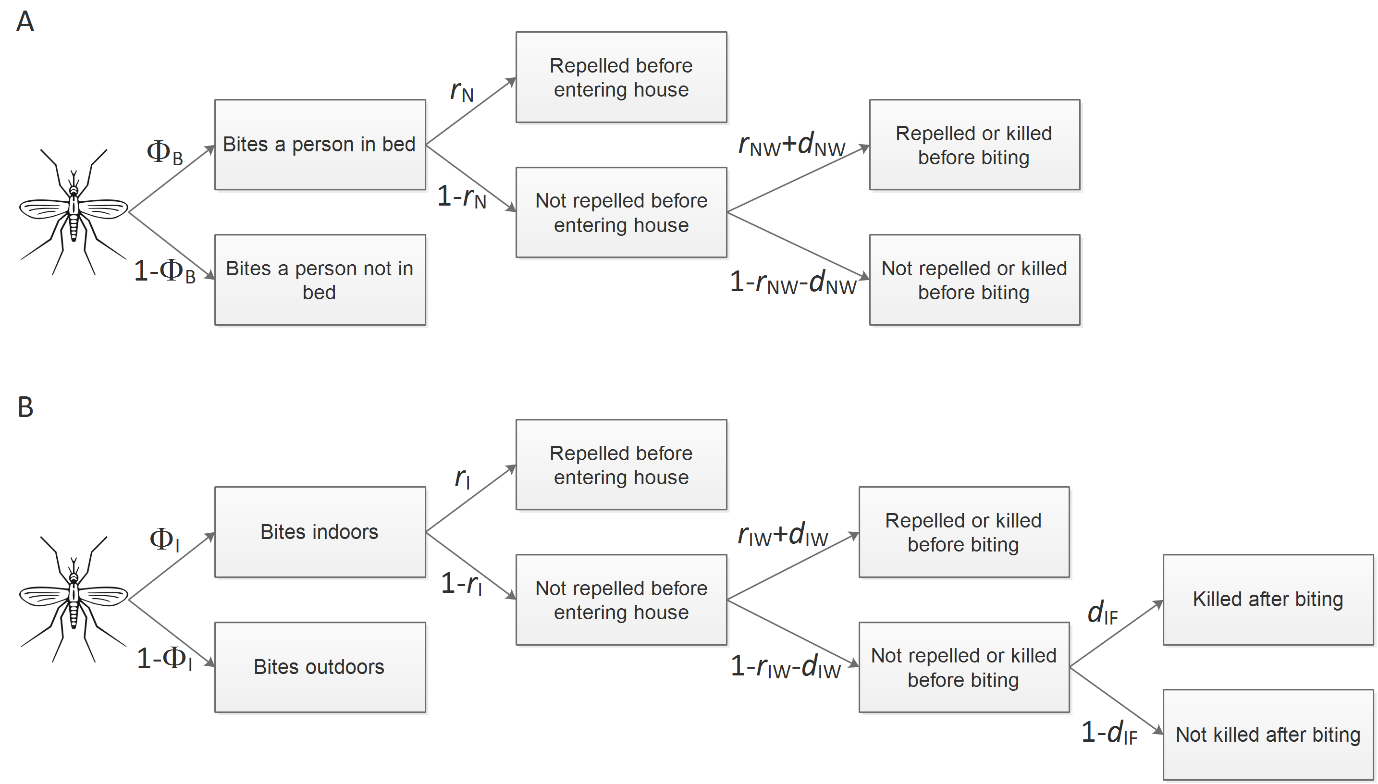 Figure B Probability tree for mosquitoes attempting to feed in the presence of A) LLINs and B) IRS.The probabilities of each outcome, namely successful feeding, any biting and repulsion, for a feeding attempt on a human are shown in fig. B and table D. Table D. Vector control probabilistic model. Outcomes are probabilities for vector feeding, biting and repulsion in the presence of vector control.where  and  represent the probabilities (with respect to the time of day) of feeding indoors and on someone in bed respectively,  and  represent the probability of being repelled before entering the house due to LLINs and IRS respectively,  the probability of being repelled by the bednet and  the probability of being killed by the bednet after entering the house. The parameters ,   and  are the probabilities of being repelled before feeding, killed before feeding or killed after feeding after entry to a house due to IRS, where  is species specific.The parameter values used for the probability model are summarised in table E.Table E. Vector control parameters [1]Text Q. SMCSeasonal malaria chemoprevention (SMC) consisted of 3 courses of drug (Sulfadoxine/pyrimethamine + amodiaquine) given to children between 6 months and 5 years of age during the transmission season. Time of the treatment coincides with the peak season, as defined by the maximum carrying capacity, with the first treatment occurring one month prior and the last treatment one month post the seasonal peak. The action of SMC as implemented in the model is assumed to be identical to treatment in that those infected and receiving the drug have a probability of successfully clearing infection and moving into the susceptible disease state and all those that clear infection or were in the susceptible state receive a period of drug-dependent partial protection from infection prophylaxis [1,6]. Protection from reinfection following each course of treatment is parameterised using a Weibull survival curve as in section 2.1.Text R.  Estimating DALYsDALY calculation followed guidelines from the global burden of disease study [20]. DALYS consist of the sum of two components, Years of Life Lost (YLL) and Years of Life with Disease (YLD). YLL is calculated using estimates of the number of deaths and a life expectancy of 56 (estimated for all non-high income sub-Saharan African countries [21]). YLD is calculated using estimates of the number of clinical and severe cases of disease in each age group combined with the length of an episodes of clinical or severe malaria and associated weighting for the severity of disease (Table F).Table F. Disability adjusted life year parameters [20]Table G. Country-level projections of the estimated additional cases and deaths in the period 2017 -2020 due to a 44% cut in PMI-funding.References1. 	Griffin JT, Bhatt S, Sinka ME, Gething PW, Lynch M, Patouillard E, et al. Potential for reduction of burden and local elimination of malaria by reducing Plasmodium falciparum malaria transmission: a mathematical modelling study. Lancet Infect Dis. Griffin et al. Open Access article distributed under the terms of CC BY; 2016;3099: 1–8. doi:10.1016/S1473-3099(15)00423-52. 	Griffin JT, Hollingsworth TD, Okell LC, Churcher TS, White M, Hinsley W, et al. Reducing Plasmodium falciparum malaria transmission in Africa: a model-based evaluation of intervention strategies. Krishna S, editor. PLoS Med. Public Library of Science; 2010;7: e1000324. doi:10.1371/journal.pmed.10003243. 	Griffin JT, Ferguson NM, Ghani AC. Estimates of the changing age-burden of Plasmodium falciparum malaria disease in sub-Saharan Africa. Nat Commun. Nature Publishing Group; 2014;5: 3136. doi:10.1038/ncomms41364. 	White MT, Griffin JT, Churcher TS, Ferguson NM, Basáñez MG, Ghani AC. Modelling the impact of vector control interventions on Anopheles gambiae population dynamics. Parasit Vectors. 2011;4: 153. doi:10.1186/1756-3305-4-1535. 	Griffin JT, Hollingsworth TD, Reyburn H, Drakeley CJ, Riley EM, Ghani AC. Gradual acquisition of immunity to severe malaria with increasing exposure. Proc Biol Sci. 2015;282. doi:10.1098/rspb.2014.26576. 	Okell LC, Cairns M, Griffin JT, Ferguson NM, Tarning J, Jagoe G, et al. Contrasting benefits of different artemisinin combination therapies as first-line malaria treatments using model-based cost-effectiveness analysis. Nat Commun. Nature Publishing Group; 2014;5: 5606. doi:10.1038/ncomms66067. 	United Nations. Population Trends [Internet]. [cited 7 Jun 2017]. Available: http://www.un.org/en/development/desa/population/theme/trends/index.shtml8. 	Lindsay SW, Parson L, Thomas CJ. Mapping the ranges and relative abundance of two principal African malaria vectors, Anopheles gambiae sensu stricto and An. arabieasis, using climate data. Proc R Soc London, Ser B. 1998;265: 847–854. 9. 	Sinka ME, Bangs MJ, Manguin S, Coetzee M, Mbogo CM, Hemingway J, et al. The dominant Anopheles vectors of human malaria in Africa, Europe and the Middle East: occurrence data, distribution maps and bionomic précis. Parasit Vectors. BioMed Central Ltd; 2010;3: 117. doi:10.1186/1756-3305-3-11710. 	Sinka ME, Bangs MJ, Manguin S, Chareonviriyaphap T, Patil AP, Temperley WH, et al. The dominant Anopheles vectors of human malaria in the Asia-Pacific region: occurrence data, distribution maps and bionomic précis. Parasit Vectors. BioMed Central Ltd; 2011;4: 89. doi:10.1186/1756-3305-4-8911. 	Sinka ME, Bangs MJ, Manguin S, Rubio-Palis Y, Chareonviriyaphap T, Coetzee M, et al. A global map of dominant malaria vectors. Parasit Vectors. 2012;5: 69. doi:10.1186/1756-3305-5-6912. 	Sinka ME, Bangs MJ, Manguin S, Chareonviriyaphap T, Patil AP, Temperley WH, et al. The dominant Anopheles vectors of human malaria in the Americas: occurrence occurrence data, distribution maps and bionomic précis. Parasit Vectors. 2011;4: 89. doi:10.1186/1756-3305-4-8913. 	National Weather Service. Climate Prediction Center [Internet]. [cited 24 Mar 2016]. Available: http://www.cpc.ncep.noaa.gov/products/international/14. 	Garske T, Ferguson NM, Ghani AC. Estimating Air Temperature and Its Influence on Malaria Transmission across Africa. PLoS One. 2013;8. doi:10.1371/journal.pone.005648715. 	Bhatt S, Weiss DJ, Cameron E, Bisanzio D, Mappin B, Dalrymple U, et al. The effect of malaria control on Plasmodium falciparum in Africa between 2000 and 2015. Nature. 2015;8: 207–211. doi:10.1038/nature1553516. 	Gething PW, Patil AP, Smith DL, Guerra C a., Elyazar IRF, Johnston GL, et al. A new world malaria map: Plasmodium falciparum endemicity in 2010. Malar J. 2011;10: 378. doi:10.1186/1475-2875-10-37817. 	CIESIN. Gridded Population of the World (GPW), v4 [Internet]. 2016. Available: http://beta.sedac.ciesin.columbia.edu/data/collection/gpw-v418. 	World Health Organization. World Malaria Report. Geneva; 2016. 19. 	USAID. The President’s Malaria Initiative: Tenth Annual Report to Congress. 2016. 20. 	Murray CJL, Ezzati M, Flaxman AD, Lim S, Lozano R, Michaud C, et al. GBD 2010: Design, definitions, and metrics. Lancet. 2012;380: 2063–2066. doi:10.1016/S0140-6736(12)61899-621. 	The World Bank. Life expectancy at birth, total (years) [Internet]. Available: http://data.worldbank.org/indicator/SP.DYN.LE00.INProcessTransitionRateInfectionProgression of untreated disease to asymptomatic infectionProgression of asymptomatic to subpatent infectionProgression of subpatent infection to susceptibleProgression of treated disease to susceptible*Super-infection from untreated clinical disease, asymptomatic or subpatent infection1245678910ParameterSymbolEstimateHuman infection duration (days)Latent period12Patent infection195Clinical disease (treated)5Clinical disease (untreated)5Sub-patent infection110Treatment ParametersProbability of seeking treatment if clinically diseasedVariableAge and heterogeneityAge-dependent biting parameter0.85Age-dependent biting parameter8 years Variance of the log heterogeneity in biting rates1.67Immunity reducing probability of infectionMaximum probability due to no immunity0.590076Maximum relative reduction due to immunity0.5Inverse of decay rate10 yearsScale parameter43.8787Shape parameter2.15506Duration in which immunity is not boosted7.19919 daysNew-born immunity relative to mother’s0.774368Immunity reducing probability of clinical diseaseMaximum probability due to no immunity0.791666Maximum relative reduction due to immunity0.000737 Inverse of decay rate30 yearsScale parameter18.02366Shape parameter2.36949Duration in which immunity is not boosted6.06349 daysInverse of decay rate of maternal immunity67.6952 daysImmunity reducing probability of detectionMinimum probability due to maximum immunity0.160527Inverse of decay rate10 yearsScale parameter1.577533Shape parameter0.476614Duration in which immunity is not boosted9.44512 daysScale parameter relating age to immunity21.9 yearsTime-scale at which immunity changes with age0.007055Shape parameter relating age to immunity4.8183Immunity reducing probability of severe disease and mortalityMaximum probability due to no immunity0.0749886Maximum relative reduction due to immunity0.0001191Scale parameter1.09629Shape parameter2.00048Inverse of decay rate30 yearsDuration in which immunity is not boosted11.4321 daysInverse of decay rate of maternal immunity76.8365 daysNew-born immunity relative to mother’s0.195768Reduced probability of death due to treatment0.5Age-dependent severe disease risk modifier parameter0.141195Age-dependent severe disease risk modifier parameter2493.41Age-dependent severe disease risk modifier parameter2.91282Mortality scaling factor from severe disease0.065Infectiousness to mosquitoesLag from parasites to infectious gametocytes12 daysUntreated disease0.068 Treated disease0.021896 Sub-patent infection0.00062 Parameter for infectiousness of state A1.82425Mosquito Population ModelDaily mortality of adults with no interventionsVaries by sppMean time between feeds3 daysExtrinsic incubation period10 daysLarval modelAverage number of eggs laid per female mosquito per day21.2/dayEarly instar larval developmental period6.64 daysLate instar developmental period3.72 daysPupal developmental period0.643 daysMortality rate of early-stage larvae (density dependent)0.0338/dayMortality rate of late-stage larvae (density dependent)0.0348/dayMortality rate of pupae (density independent)0.249/dayEffect of density dependence on late instars relative to early instars13.25Bionomics traitAn gambiae s.sAn arabiensisAn funestus“High”“Low’Anthropophagy0.920.710.940.900.60Endophily0.810.420.810.850.30% bites indoors0.970.960.980.960.60% bites indoors and in bed0.890.900.900.900.50OutcomeProbabilitySuccessful feed (wi)IRS onlyLLIN onlyIRS plus LLINBiting (yi)IRS onlyLLIN onlyIRS plus LLINRepulsion (zi)IRS onlyLLIN onlyIRS plus LLINInterventionProbabilitySymbolValueLLINsRepelled before entering the house0.113Repelled by the bednet0.295Killed by the bednet0.533IRSRepelled before entering the house 0.687Repelled by the IRS0Killed before feeding0.295Killed after feeding (An. gambiae ss and funestus)0.813Killed after feeding  (An. arabiensis)0.422Disease manifestationLength of episode ()Disability weight () Uncomplicated (0-5)0.013750.211Uncomplicated (5-15)0.013750.195Uncomplicated (15-99)0.013750.172Severe0.047950.600CountryAdditional cases (millions) (95% CrI)Additional Deaths (thousands) (95% CrI)Angola2.0 (1.6, 2.6)11.3 (6.4, 18.4)Burundi0.1 (0, 0.2)0.4 (0.1, 0.8)Benin2.7 (2.0, 3.2)9.8 (5.9, 14.0)Burkina Faso0.3 (0, 0.6)0.3 (-0.1, 1.6)Cambodia0.0 (0.0, 0.0)0.0 (0.0, 0.1)DRC3.5 (2.0, 5.9)29.8 (16.5, 41.6)Ethiopia2.1 (0.9, 3.1)9.2 (4.1, 16.0)Ghana3.4 (2.2, 4.8)17.2 (9.5, 22.2)Guinea0.7 (0.5, 1.1)6.8 (4.5, 14)Kenya4.4 (3.2, 5.6)22.6 (12.1, 34)Liberia0.6 (0.4, 0.9)3.5 (2, 5.1)Madagascar0.6 (0.4, 0.9)3.7 (2.2, 5.8)Malawi1.4 (1, 2)9.2 (5, 12.8)Mali5.5 (4.7, 6.6)17.1 (10, 34.2)Mozambique5.5 (4.1, 7)20.3 (12.2, 27)Myanmar0.1 (-0.1, 0.3)0.6 (-0.4, 1.9)Nigeria21.9 (14.6, 28.2)78.7 (44.6, 107.4)Rwanda1.4 (1.1, 1.6)6 (3.1, 10.3)Senegal0.8 (0.7, 1)4.1 (2, 6.7)South Sudan0.6 (0.3, 1)1.2 (0.5, 2.1)Tanzania3.1 (1.8, 4.4)17.5 (8.9, 28.5)Uganda3.4 (2.8, 3.8)9.2 (15.2, 12.2)Zambia2.4 (2.1, 2.6)8.8 (5.1, 12.6)Zimbabwe0.2 (0.2, 0.4)1.9 (1, 2.8)Total/Summary82.5 (61.3, 98.3)331.7 (190.7, 450.4)